Занятие по ОБЖ средняя группа (4-5 лет)Тема: «Опасные бытовые электроприборы»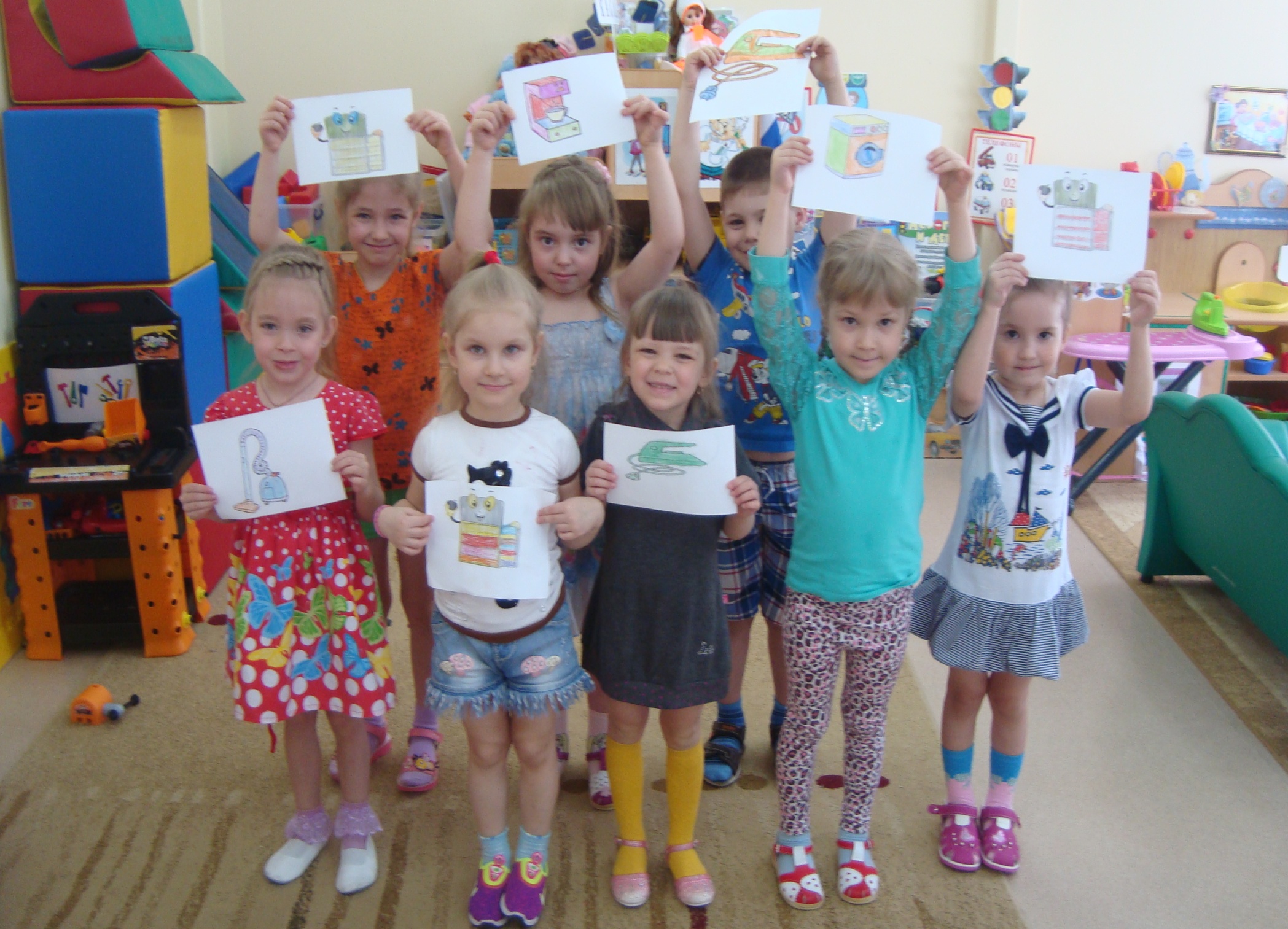 Составила: воспитатель Анаприенко.Н.М.Цель: - закреплять и обобщать знания об опасных бытовых электроприборах ;- расширять знания о правилах пользования опасными электроприборами;- активизировать умение избегать опасных ситуаций и по возможности правильно действовать;-дать понятие «опасность для жизни».Ход занятия:В гости к детям приходит Буратино: «Здравствуйте ребята ! Вы меня узнали? Я - Буратино. Я пришел к вам в гости, чтобы узнать у вас об опасных бытовых электроприборах. Вы мне расскажите?»Воспитатель: - Ребята поможем Буратине? (ответ детей)У нас с вами дома есть много разных предметов и вещей, которые нам помогают. Но они могут быть очень опасны , если человек не умеет или не знает как ими пользоваться. Что же это за предметы? (Рассматривание иллюстрации)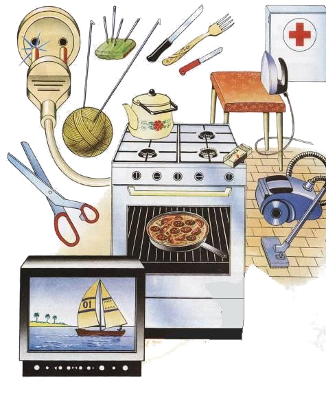 Воспитатель: А сейчас ребята, Буратино хочет вам загадать загадки, а вы внимательно слушайте и быстро отгадывайте.Загадывание загадок (дети отгадывают и находят на доске картинку к этой загадке) :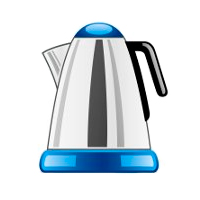 1 «Из горячего колодца,
Через нос водица льется» (Чайник)     2 «Летом папа наш привез
В белом ящике мороз.
И теперь мороз седой
Дома летом и зимой
Бережет продукты:
Мясо, рыбу, фрукты»  (Холодильник)        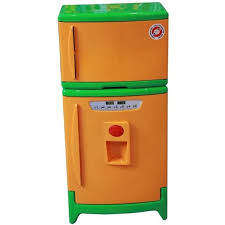 3«Ходит-бродит по коврам,
Водит носом по углам.
Где прошел – там пыли нет,
Пыль и сор – его обед»   (Пылесос)       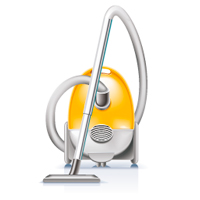 4«Угадай, кто ветром дует
И над головой колдует?
Смыв с волос густую пену,
Сушат их все люди …»    (Фен)       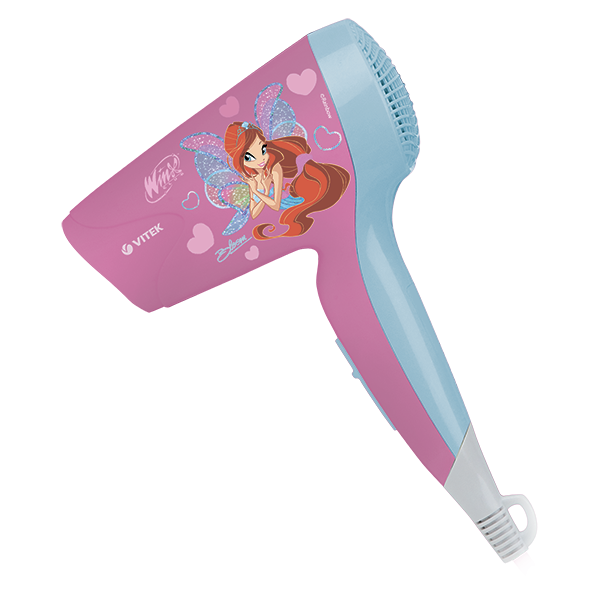 5«Трудно без него прожить,
Всем он может услужить.
От платков до штор и брюк
Всё погладит нам….»   (Утюг)               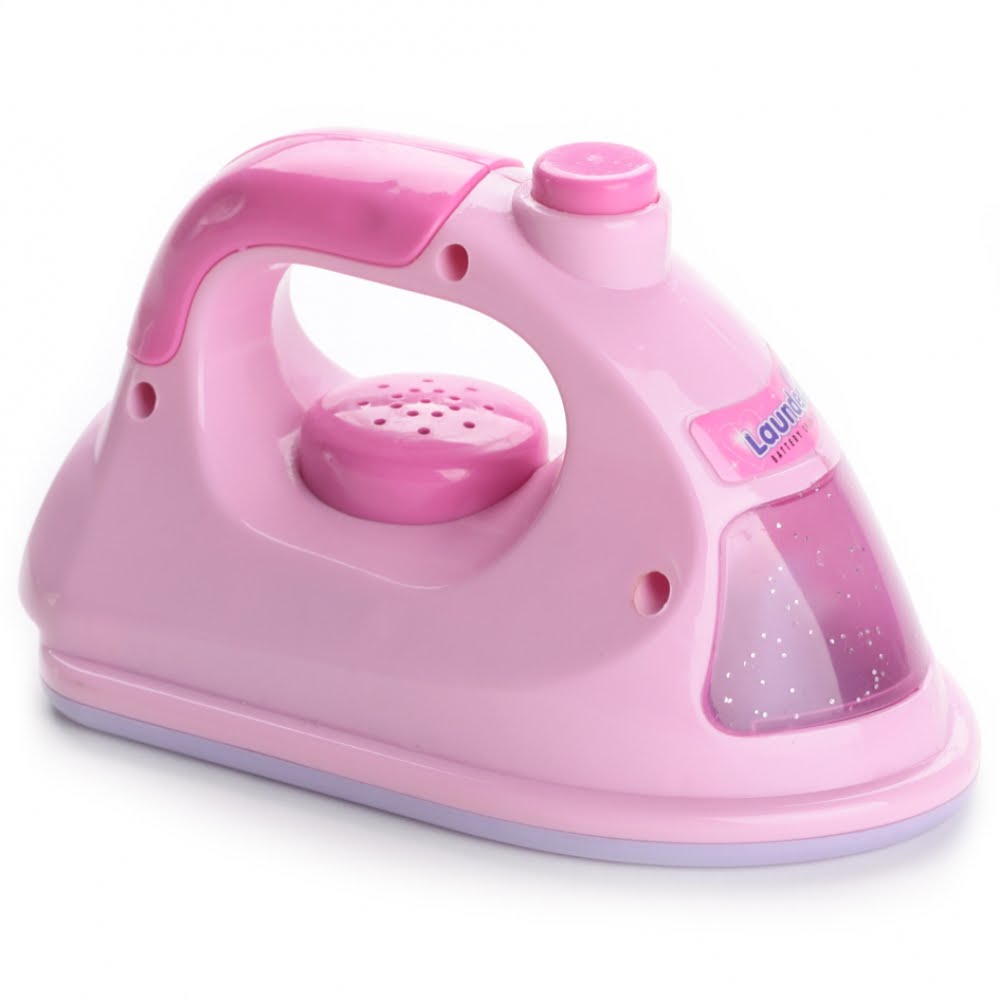 6«Что за машина – просто диво!
После неё всё чисто, красиво…
Пятна и грязь всю она отстирала
Сама всё отжала – прополоскала»     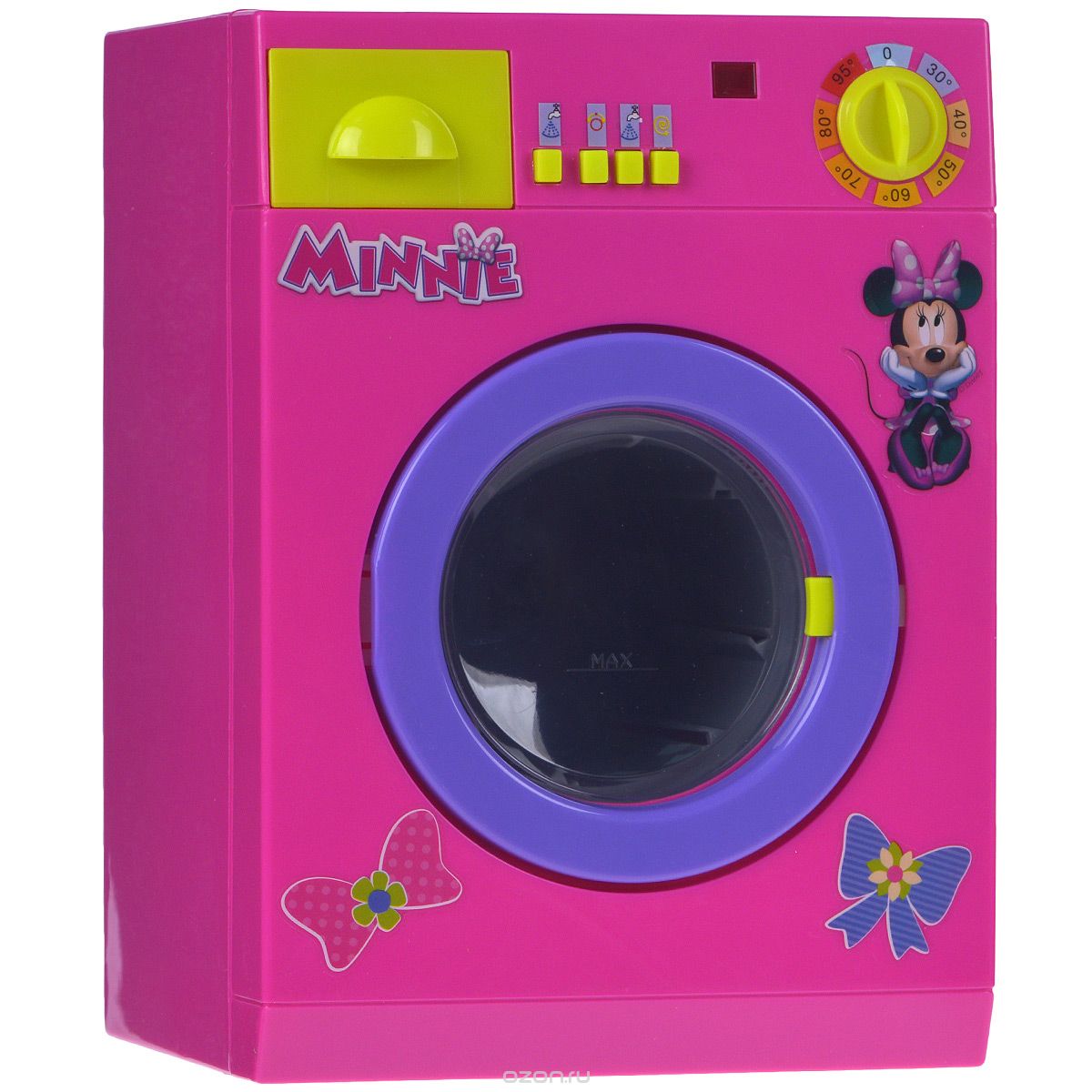 (Стиральная машина)     7«Живу на кухне я всегда, 
На мне стоит сковорода, 
Кастрюля, ковшик, чайник - 
Над ними я начальник! 
Со мною вся семья сыта, 
Ну, догадались? Я ...»    (Плита)                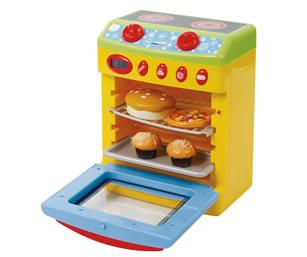      8«На моем, друзья, экране 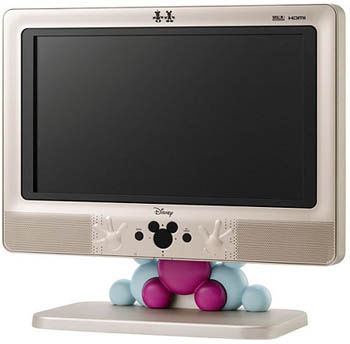      То моря шумят в тумане,      То плоды качает сад.      Есть мультфильмы для ребят»  (Телевизор)   9«Можно в ней зажарить птицу
разогреть суп или пиццуС виду малая духовка
Что это?...»    (Микроволновка)      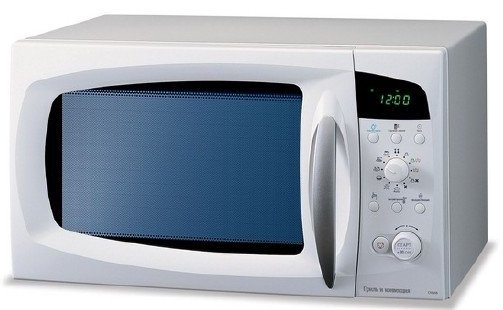 10«Что за друг такой? - Железный,
Интересный и полезный.
Дома скучно, нет уюта,
Если выключен...»     (Компьютер)   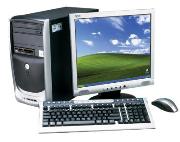 Воспитатель: - Ребята Буратино хочет узнать, для чего нужны эти предметы. Буратино друг другу передавайте и на вопросы отвечайте.Д\и  «Для чего это нужно»Утюгом - гладят бельеФеном - сушат волосыПо телевизору – смотрят передачиПылесосом – пылесосят пыльВентилятором – охлаждают воздухВ холодильнике – хранят продуктыВ микроволновке – разогревают едуВ чайнике – кипятят водуВ компьютере – ищут информациюВоспитатель: Ребята бытовые электроприборы бывают очень опасными – это предметы которыми нельзя пользоваться без взрослых , они могут угрожать вашей жизни. Давайте Буратино расскажем чем опасны эти электроприборы ? 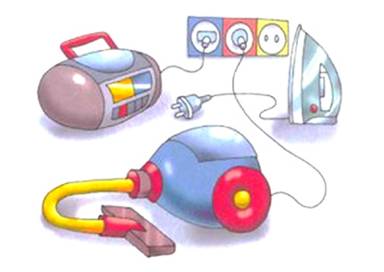   Игра «Собери электроприбор» (дети за столами собирают разрезные картинки с изображением электроприборов).   Пальчиковая гимнастика «Ток»        "Ток бежит по проводам                   Свет несет в квартиру нам       Чтоб работали приборы        Холодильник, мониторы,       Кофемолка, пылесос       Ток энергию принес".     Воспитатель: Ребята, надо знать «Правила пользования электроприборами» -Что может произойти если не выполнять правила пользования электроприборами? (пожар)    (Просмотр иллюстраций)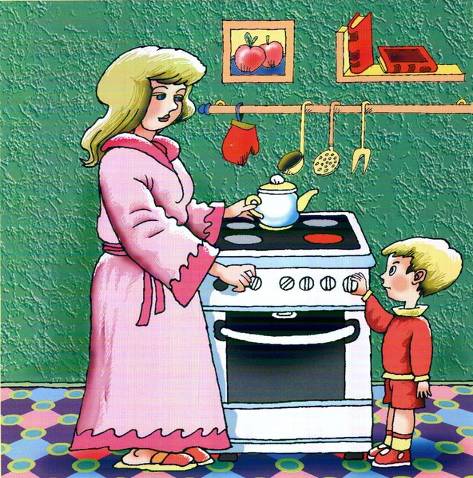 Воспитатель: Ребята, запомните!«Газ на кухне, пылесос, 
Телевизор, тостер 
Пусть включает взрослый»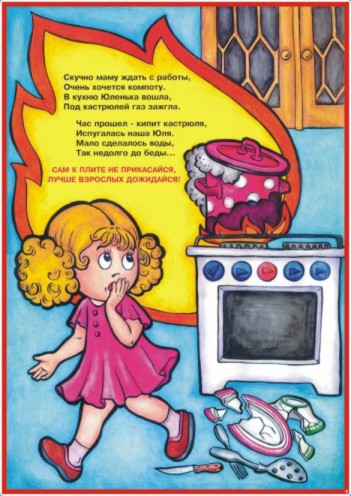 «Сам к плите не прикасайся
Лучше взрослых дожидайся!»  «Нельзя играться с утюгом, 
Утюг бывает тоже злом!
Не приключиться чтоб беде, 
Утюг нельзя включать тебе!!!»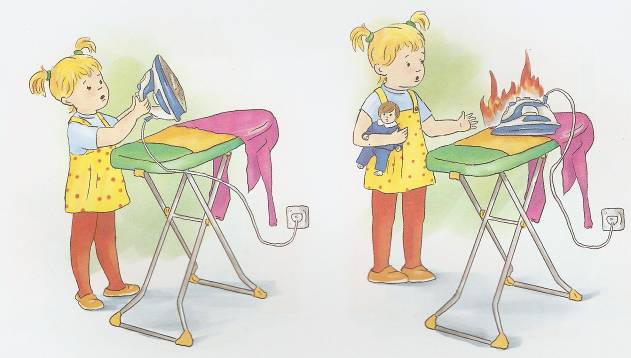 «Чтобы с тобой не случилась беда,
   За провода не берись никогда.
   Правило это помни, дружок!
   Не любит шутить электрический ток!»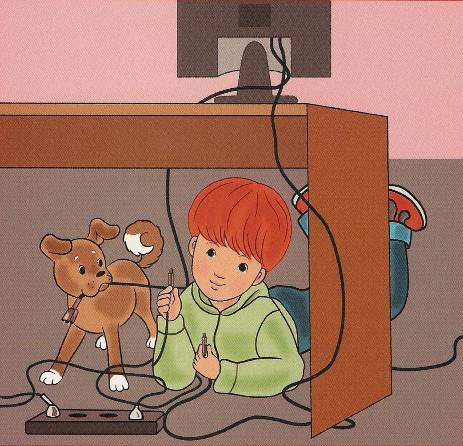         Не играй с розетками!!! 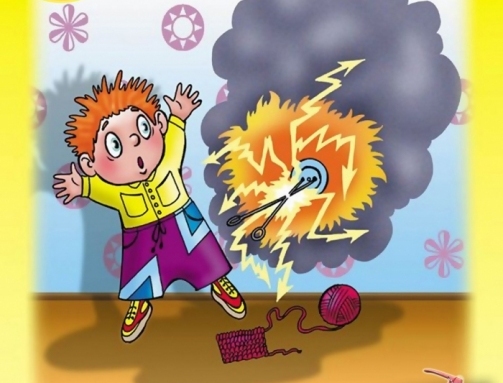 «Папа и мама сынишку бранят,
  К розетке ему подходить не велят:
  “Запомни! Что злой и опасный, как зверь,
  Ток электрический прячется в ней!”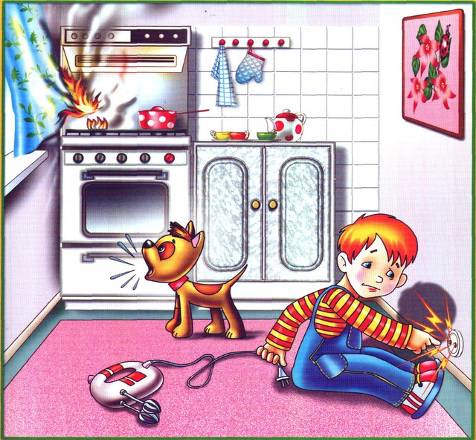 «И девочка, и мальчик, 
Не суй в розетку пальчик 
В розетке круглый год 
Живет опасный ток!»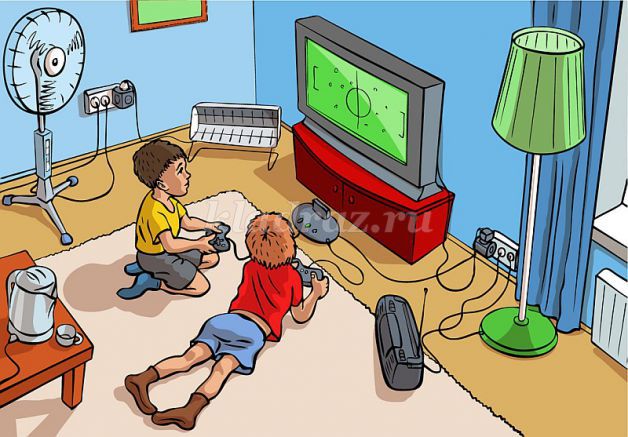 «Телевизор и компьютер
Наши верные друзья,
Только мокрыми руками
Прикасаться к ним нельзя!»Воспитатель: Чтоб не случилась с тобою беда
Правила эти помни всегда!!!Буратино: Спасибо ребята, теперь и я буду знать все эти правила.    Итог занятия : Игра « Можно-нельзя»-включать утюг без взрослых-играть машинкой на батарейках-протирать телевизор мокрой тряпкой , если он включен в розетку-совать руку в стиральную машину-включать фонарик на батарейках-тянуть электрический провод руками-вставлять посторонние предметы в розетку-включать газовую и электроплитуСтихотворение: "Никогда не нужно, детки,Ничего вставлять в розетку.Нас не зря родные учат –С электричеством не шутят!Если нужно что включить,Взрослых надо попросить.И не трогать никогдаНикакие провода!"      Буратино благодарит детей и вручает им альбом для рисования, в котором они могут нарисовать бытовые электроприборы.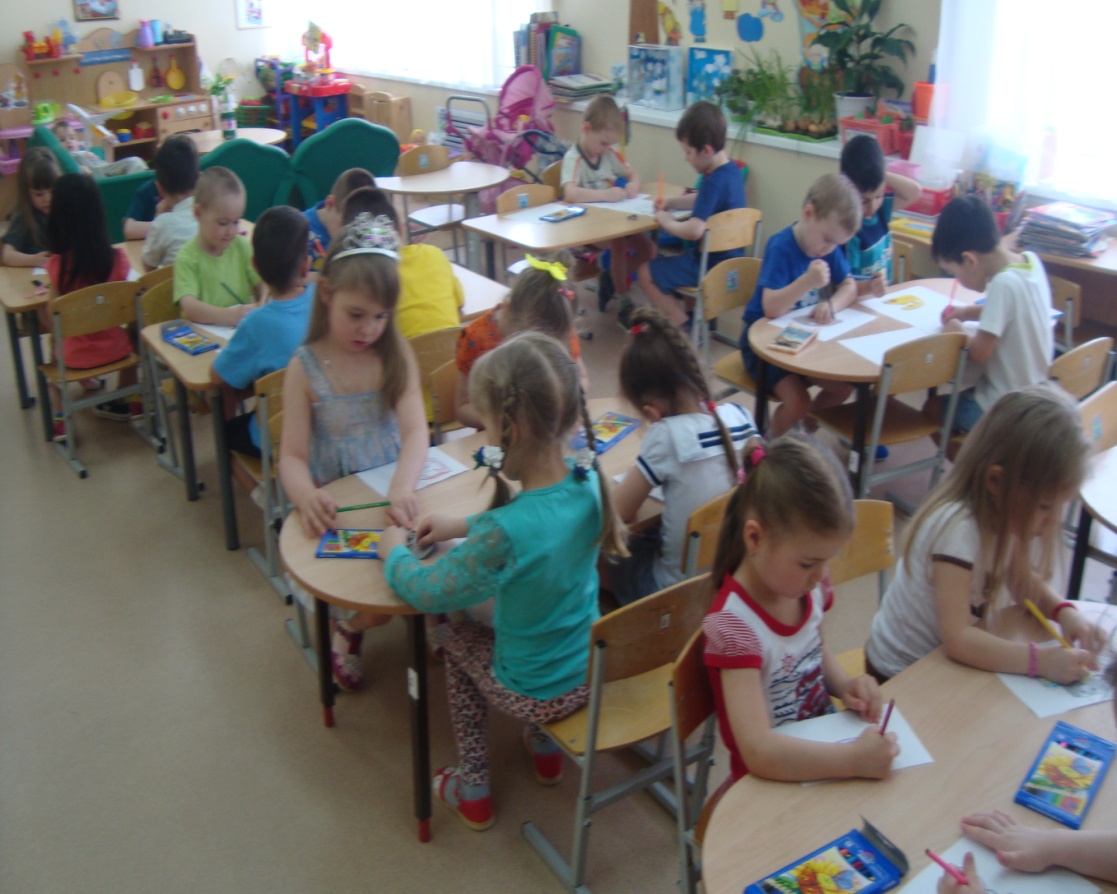 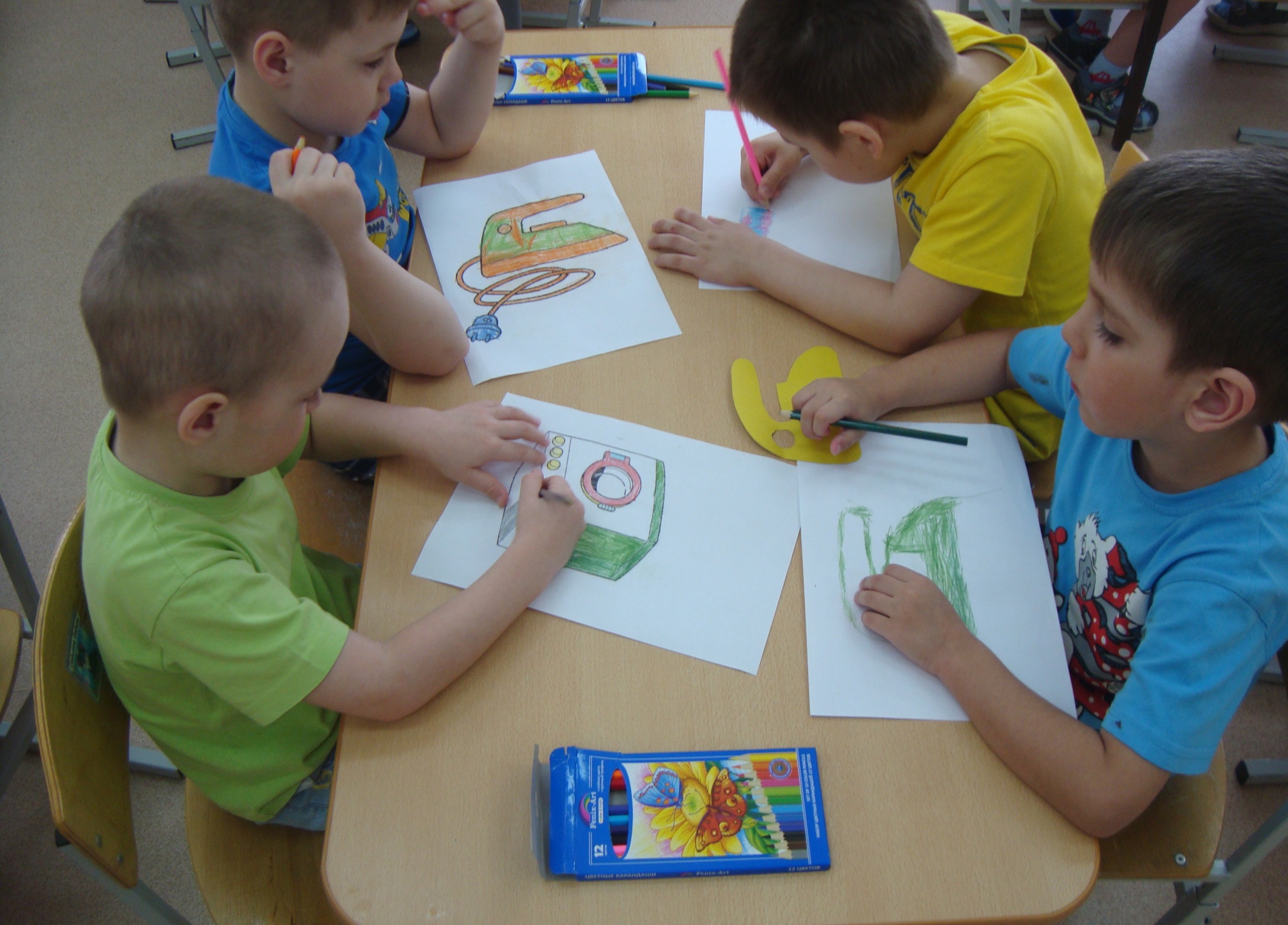 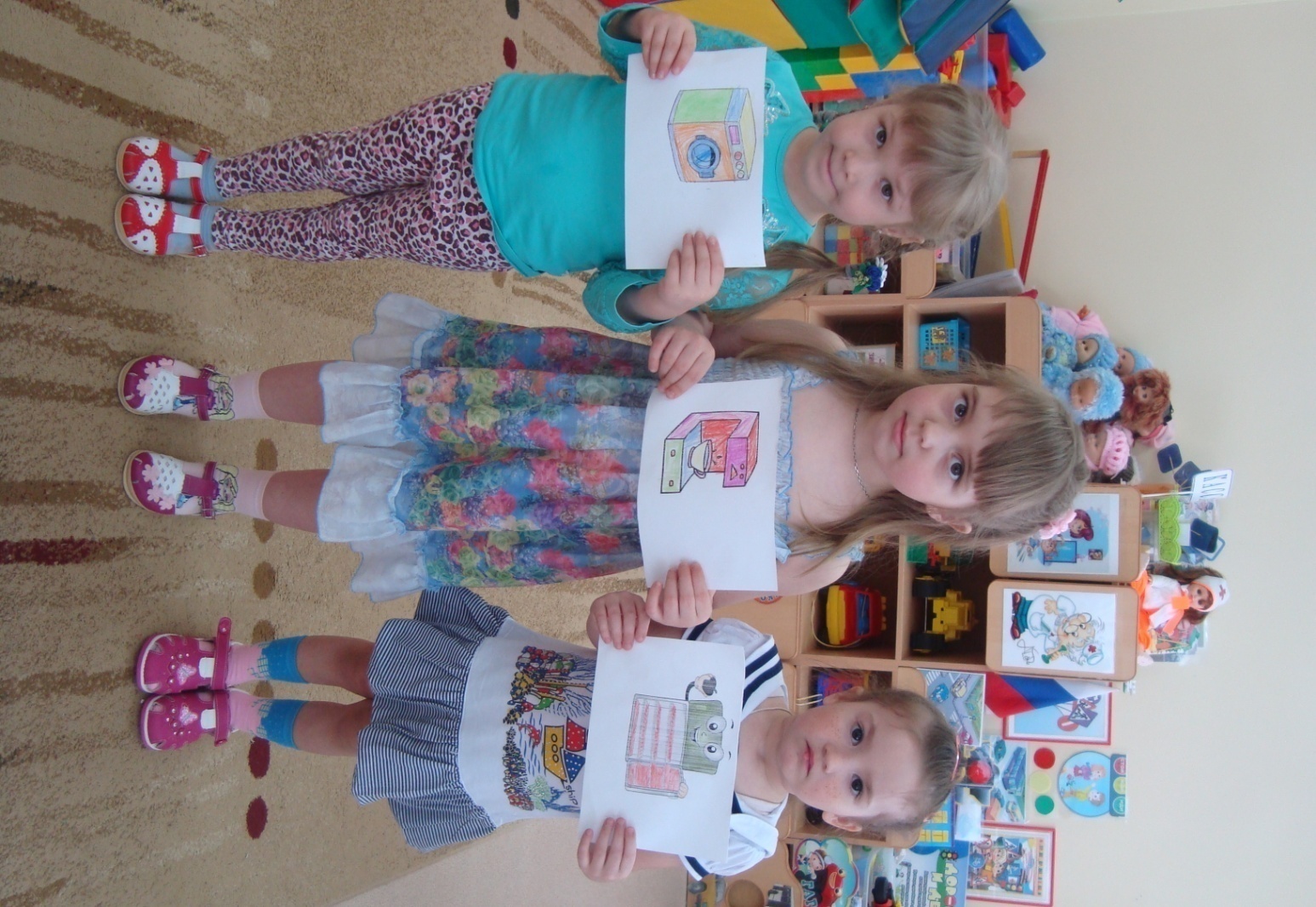 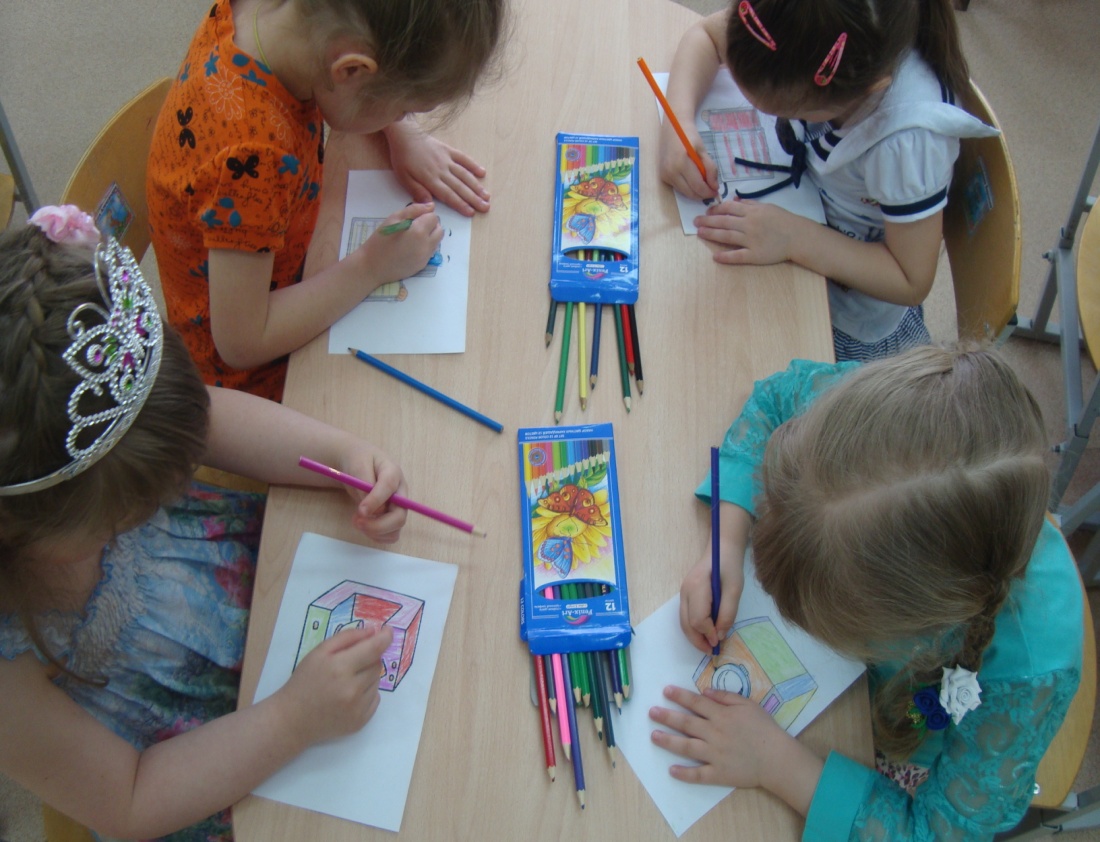 